Star Comics - 9788822622402 - 9,90 € - Chugong - Solo leveling. Vol. 1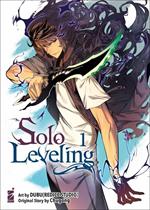 Star Comics - 9788822623058 - 9,90 € - Chugong - Solo leveling. Vol. 2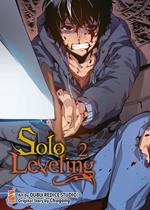 Star Comics - 9788822624147 - 9,90 € - Chugong - Solo leveling. Vol. 3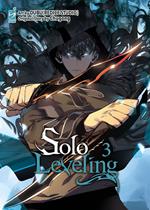 Star Comics - 9788822625649 - 9,90 € - Chugong - Solo leveling. Vol. 4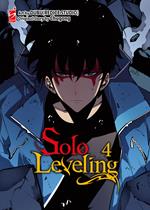 Star Comics - 9788822627469 - 9,90 € - Chugong - Solo leveling. Vol. 5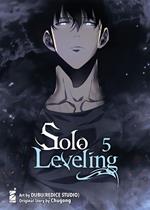 Star Comics - 9788822629432 - 9,90 € - Chugong - Solo leveling. Vol. 6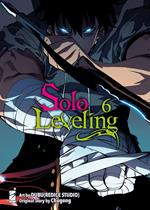 Star Comics - 9788822630568 - 9,90 € - Chugong - Solo leveling. Vol. 7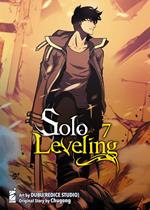 Star Comics - 9788822632722 - 9,90 € - Chugong - Solo leveling. Vol. 8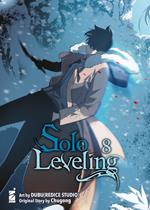 Star Comics - 9788822634498 - 9,90 € - Chugong - Solo leveling. Vol. 9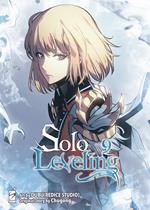 Star Comics - 9788822636218 - 9,90 € - Chugong - Solo leveling. Vol. 10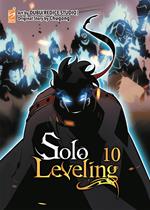 Star Comics - 9788822638403 - 9,90 € - Chugong - Solo leveling. Vol. 11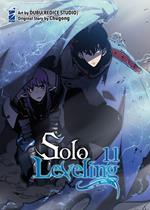 Star Comics - 9788822639004 - 9,90 € - Chugong, h-goon - Solo leveling. Vol. 12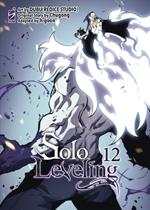 Star Comics - 9788822640734 - 9,90 € - Chugong, h-goon - Solo leveling. Vol. 13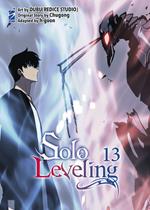 Star Comics - 9788822641588 - 9,90 € - Chugong - Solo leveling. Vol. 14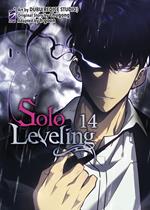 Star Comics - 9788822643650 - 9,90 € - Chugong, h-goon - Solo leveling. Vol. 15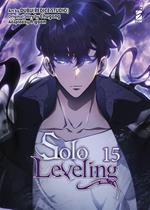 Star Comics - 9788822645173 - 9,90 € - Chugong, h-goon - Solo leveling. Vol. 16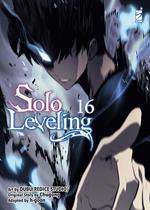 Star Comics - 9788822648242 - 9,90 € - Chugong, h-goon - Solo leveling. Vol. 17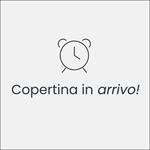 Star Comics - 9788822632647 - 15,00 € - Akira Toriyama - Dragon Ball. Ultimate edition. Vol. 1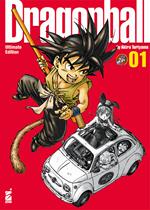 Star Comics - 9788822632807 - 15,00 € - Akira Toriyama - Dragon Ball. Ultimate edition. Vol. 2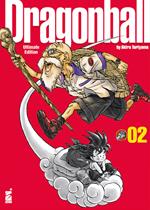 Star Comics - 9788822633163 - 15,00 € - Akira Toriyama - Dragon Ball. Ultimate edition. Vol. 3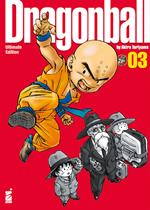 Star Comics - 9788822633569 - 15,00 € - Akira Toriyama - Dragon Ball. Ultimate edition. Vol. 4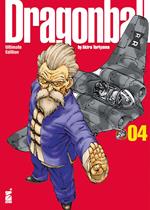 Star Comics - 9788822634382 - 15,00 € - Akira Toriyama - Dragon Ball. Ultimate edition. Vol. 5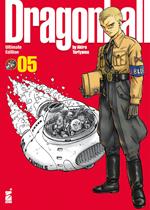 Star Comics - 9788822634511 - 15,00 € - Akira Toriyama - Dragon Ball. Ultimate edition. Vol. 6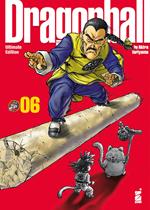 Star Comics - 9788822636232 -  - Akira Toriyama - Dragon Ball. Ultimate edition. Vol. 7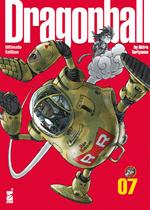 Star Comics - 9788822636348 - 15,00 € - Akira Toriyama - Dragon Ball. Ultimate edition. Vol. 8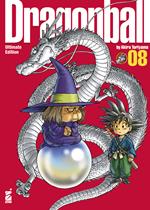 Star Comics - 9788822637611 - 15,00 € - Akira Toriyama - Dragon Ball. Ultimate edition. Vol. 9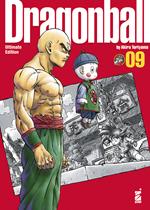 Star Comics - 9788822638021 - 15,00 € - Akira Toriyama - Dragon Ball. Ultimate edition. Vol. 10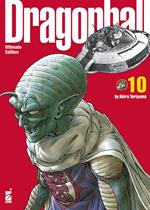 Star Comics - 9788822638816 - 15,00 € - Akira Toriyama - Dragon Ball. Ultimate edition. Vol. 11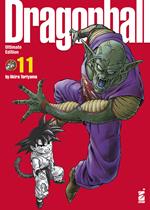 Star Comics - 9788822638878 - 15,00 € - Akira Toriyama - Dragon Ball. Ultimate edition. Vol. 12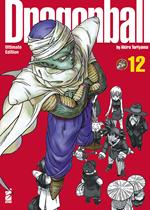 Star Comics - 9788822640567 - 15,00 € - Akira Toriyama - Dragon Ball. Ultimate edition. Vol. 13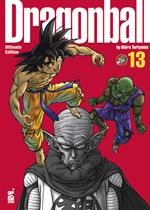 Star Comics - 9788822640802 - 15,00 € - Akira Toriyama - Dragon Ball. Ultimate edition. Vol. 14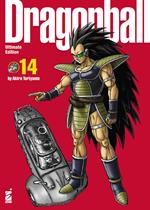 Star Comics - 9788822641595 - 15,00 € - Akira Toriyama - Dragon Ball. Ultimate edition. Vol. 15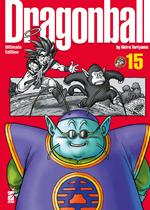 Star Comics - 9788822641700 - 15,00 € - Akira Toriyama - Dragon Ball. Ultimate edition. Vol. 16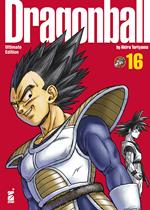 Star Comics – 9788822642325 - 15,00 € - Akira Toriyama - Dragon Ball. Ultimate edition. Vol. 17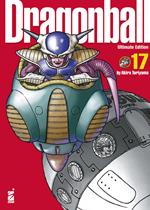 Star Comics - 9788822642684 - 15,00 € - Akira Toriyama - Dragon Ball. Ultimate edition. Vol. 18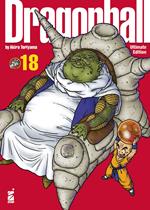 Star Comics - 9788822643742 - 15,00 € - Akira Toriyama - Dragon Ball. Ultimate edition. Vol. 19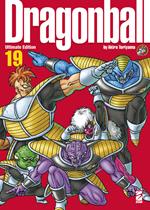 Star Comics - 9788822643902 - 15,00 € - Akira Toriyama - Dragon Ball. Ultimate edition. Vol. 20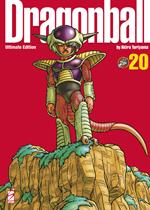 Star Comics - 9788822643902 - 15,00 € - Akira Toriyama - Dragon Ball. Ultimate edition. Vol. 20Star Comics - 9788822644626 - 15,00 € - Akira Toriyama - Dragon Ball. Ultimate edition. Vol. 21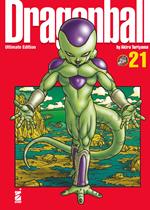 Star Comics - 9788822645265 - 15,00 € - Akira Toriyama - Dragon Ball. Ultimate edition. Vol. 22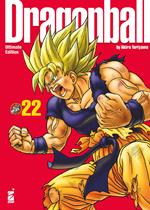 Star Comics - 9788822645357 - 15,00 € - Akira Toriyama - Dragon Ball. Ultimate edition. Vol. 23Star Comics - 9788822646767 - 15,00 € - Akira Toriyama - Dragon Ball. Ultimate edition. Vol. 24Star Comics - 9788822647153 - 15,00 € - Akira Toriyama - Dragon Ball. Ultimate edition. Vol. 25Star Comics - 9788822647177 - 15,00 € - Akira Toriyama - Dragon Ball. Ultimate edition. Vol. 26Star Comics - 9788822604330 - 5,50 € - Akira Toriyama - Dragon Ball Super. Vol. 1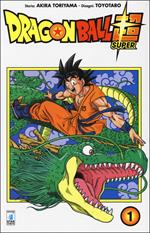 Star Comics - 9788822605023 - 5,50 € - Akira Toriyama - Dragon Ball Super. Vol. 2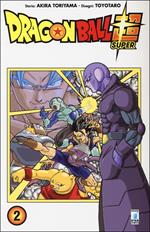 Star Comics - 9788822607485 - 5,50 € - Akira Toriyama - Dragon Ball Super. Vol. 3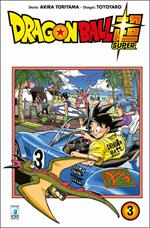 Star Comics - 9788822642431 - 5,50 € - Akira Toriyama - Dragon Ball Super. Vol. 20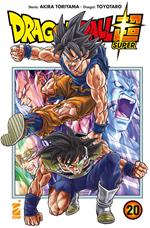 Star Comics - 9788822644855 - 5,50 € - Akira Toriyama - Dragon Ball Super. Vol. 21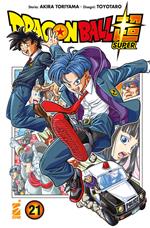 Star Comics - 9788822647139 - 5,50 € - Akira Toriyama - Dragon Ball Super. Vol. 22Star Comics - 9788864201870 - 5,20 € - Eiichiro Oda - One piece. New edition. Vol. 1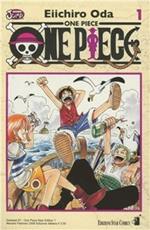 Star Comics - 9788864201887 - 5,20 € - Eiichiro Oda - One piece. New edition. Vol. 2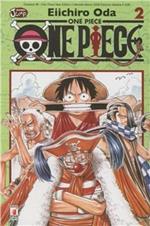 Star Comics - 9788864201894 - 5,20 € - Eiichiro Oda - One piece. New edition. Vol. 3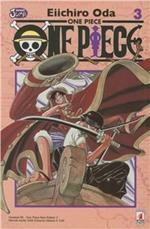 Star Comics - 9788864201900 - 5,20 € - Eiichiro Oda - One piece. New edition. Vol. 4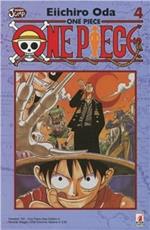 Star Comics - 9788864201917 - 5,20 € - Eiichiro Oda - One piece. New edition. Vol. 5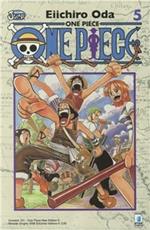 Star Comics - 9788864201924 - 5,20 € - Eiichiro Oda - One piece. New edition. Vol. 6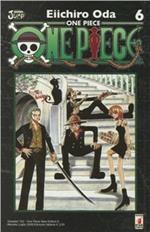 Star Comics - 9788822641939 - 5,20 € - Eiichiro Oda - One piece. Vol. 105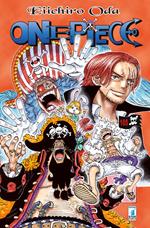 Star Comics - 9788822643964 - 5,20 € - Eiichiro Oda - One piece. Vol. 106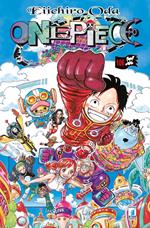 Star Comics - 9788822646330 - 5,20 € - Eiichiro Oda - One piece. Vol. 107Star Comics - 9788869206269 - 5,20 € - Kohei Horikoshi - My Hero Academia. Vol. 1: Izuku Midoriya: Origin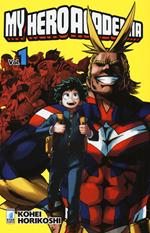 Star Comics - 9788869206795 - 5,20 € - Kohei Horikoshi - My Hero Academia. Vol. 2: Infuriati, nerd dei miei stivali!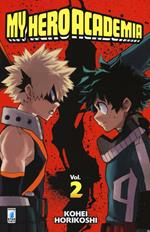 Star Comics - 9788869209888 - 5,20 € - Kohei Horikoshi - My Hero Academia. Vol. 3: Allmight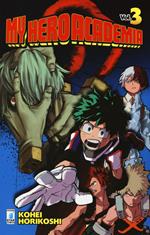 Star Comics - 9788869209895 - 5,20 € - Kohei Horikoshi - My Hero Academia. Vol. 4: Il ragazzo nato con ogni cosa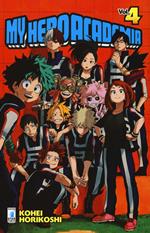 Star Comics - 9788822600974 - 5,20 € - Kohei Horikoshi - My Hero Academia. Vol. 5: Shoto Todoroki: Origin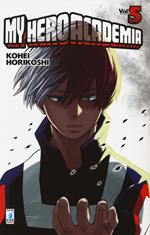 Star Comics - 9788822600981 - 5,20 € - Kohei Horikoshi - My Hero Academia. Vol. 6: Strisciare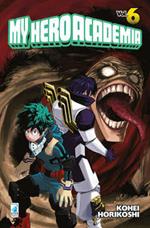 Star Comics - 9788822603517 - 5,20 € - Kohei Horikoshi - My Hero Academia. Vol. 7: Katsuki Bakugo: Origin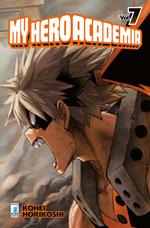 Star Comics - 9788822604279 - 5,20 € - Kohei Horikoshi - My Hero Academia. Vol. 8: Yaoyorozu: Rising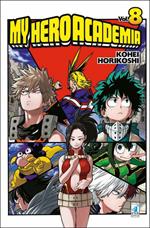 Star Comics - 9788822606273 - 5,20 € - Kohei Horikoshi - My Hero Academia. Vol. 9: Il mio Hero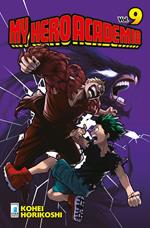 Star Comics - 9788822606815 - 5,20 € - Kohei Horikoshi - My Hero Academia. Vol. 10: All for One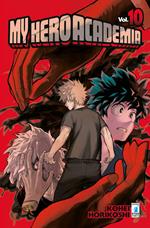 Star Comics - 9788822607577 - 5,20 € - Kohei Horikoshi - My Hero Academia. Vol. 11: La fine dell'inizio, l'inizio della fine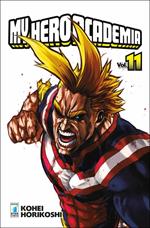 Star Comics - 9788822608178 - 5,20 € - Kohei Horikoshi - My Hero Academia. Vol. 12: THE ESAME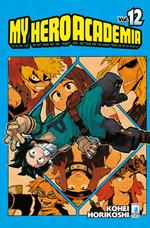 Star Comics - 9788822609144 - 5,20 € - Kohei Horikoshi - My Hero Academia. Vol. 13: Devo parlarti del tuo Quirk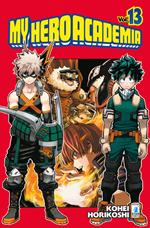 Star Comics - 9788822609915 - 5,20 € - Kohei Horikoshi - My Hero Academia. Vol. 14: Overhaul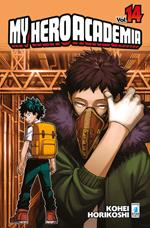 Star Comics - 9788822610485 - 5,20 € - Kohei Horikoshi - My Hero Academia. Vol. 15: Fato avverso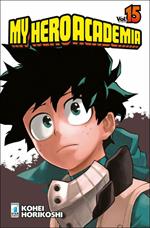 Star Comics - 9788822610843 - 5,20 € - Kohei Horikoshi - My Hero Academia. Vol. 16: Red Riot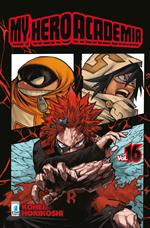 Star Comics - 9788822611871 - 5,20 € - Kohei Horikoshi - My Hero Academia. Vol. 17: Lemillion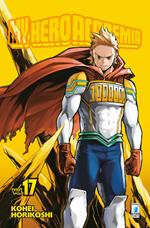 Star Comics - 9788822612274 - 5,20 € - Kohei Horikoshi - My Hero Academia. Vol. 18: Un futuro radioso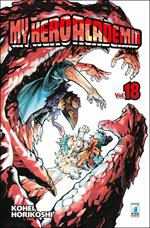 Star Comics - 9788822614407 - 5,20 € - Kohei Horikoshi - My Hero Academia. Vol. 19: Il festival della cultura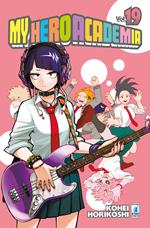 Star Comics - 9788822614575 - 5,20 € - Kohei Horikoshi - My Hero Academia. Vol. 20: Inizia il festival della cultura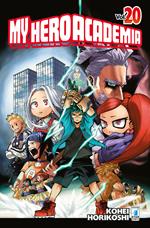 Star Comics - 9788822615152 - 5,20 € - Kohei Horikoshi - My Hero Academia. Vol. 21: Perché continua a rialzarsi?!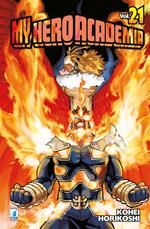 Star Comics - 9788822616050 - 5,20 € - Kohei Horikoshi - My Hero Academia. Vol. 22: L'eredità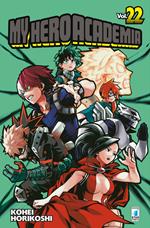 Star Comics - 9788822616821 - 5,20 € - Kohei Horikoshi - My Hero Academia. Vol. 23: La grande mischia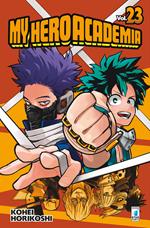 Star Comics - 9788822619303 - 5,20 € - Kohei Horikoshi - My Hero Academia. Vol. 24: All It Takes Is One Bad Day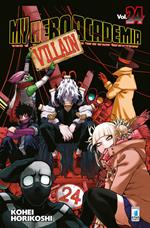 Star Comics - 9788822620309 - 5,20 € - Kohei Horikoshi - My Hero Academia. Vol. 25: Tomura Shigaraki: Origin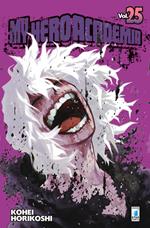 Star Comics - 9788822620927 - 5,20 € - Kohei Horikoshi - My Hero Academia. Vol. 26: Il cielo è alto e blu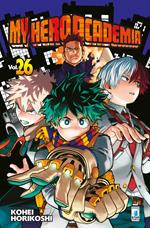 Star Comics - 9788822622068 - 5,20 € - Kohei Horikoshi - My Hero Academia. Vol. 27: One's Justice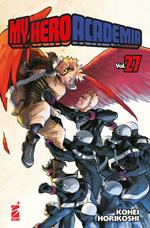 Star Comics - 9788822623898 - 5,20 € - Kohei Horikoshi - My Hero Academia. Vol. 28: Destruction Voltage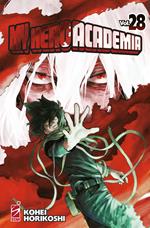 Star Comics - 9788822625946 - 5,20 € - Kohei Horikoshi - My hero academia. Vol. 29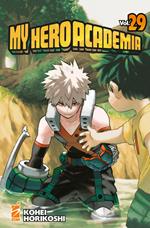 Star Comics - 9788822628084 - 5,20 € - Kohei Horikoshi - My Hero Academia. Vol. 30: Dabi Dance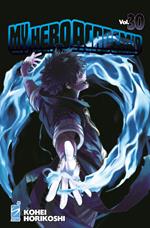 Star Comics - 9788822630278 - 5,20 € - Kohei Horikoshi - My Hero Academia. Vol. 31: Izuku Midoriya e Toshinori Yagi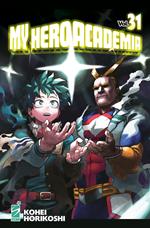 Star Comics - 9788822632302 - 5,20 € - Kohei Horikoshi - My Hero Academia. Vol. 32: The Next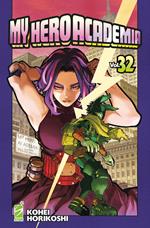 Star Comics - 9788822634139 - 5,20 € - Kohei Horikoshi - My Hero Academia. Vol. 33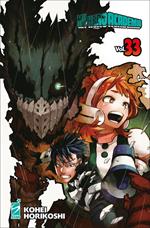 Star Comics - 9788822636201 - 5,20 € - Kohei Horikoshi - My Hero Academia. Vol. 34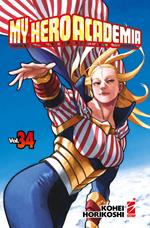 Star Comics - 9788822637758 - 5,20 € - Kohei Horikoshi - My Hero Academia. Vol. 35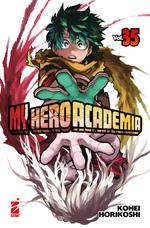 Star Comics - 9788822640420 - 5,20 € - Kohei Horikoshi - My Hero Academia. Vol. 36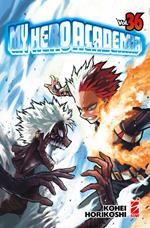 Star Comics - 9788822641915 - 5,20 € - Kohei Horikoshi - My Hero Academia. Vol. 37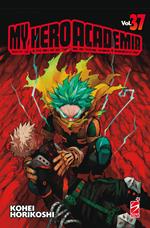 Star Comics - 9788822643926 - 5,20 € - Kohei Horikoshi - My Hero Academia. Vol. 38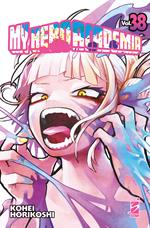 Star Comics - 9788822646354 - 5,20 € - Kohei Horikoshi - My Hero Academia. Vol. 39Star Comics - 9788822613158 - 5,20 € - Koyoharu Gotouge - Demon slayer. Kimetsu no yaiba. Vol. 1: Crudeltà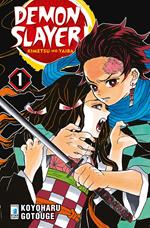 Star Comics - 9788822613165 - 5,20 € - Koyoharu Gotouge - Demon slayer. Kimetsu no yaiba. Vol. 2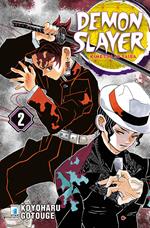 Star Comics - 9788822614827 - 5,20 € - Koyoharu Gotouge - Demon slayer. Kimetsu no yaiba. Vol. 3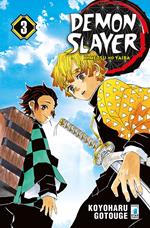 Star Comics - 9788822615473 - 5,20 € - Koyoharu Gotouge - Demon slayer. Kimetsu no yaiba. Vol. 4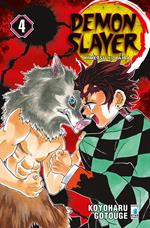 Star Comics - 9788822616166 - 5,20 € - Koyoharu Gotouge - Demon slayer. Kimetsu no yaiba. Vol. 5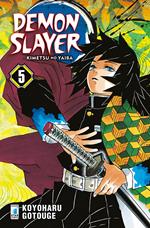 Star Comics - 9788822616920 - 5,20 € - Koyoharu Gotouge - Demon slayer. Kimetsu no yaiba. Vol. 6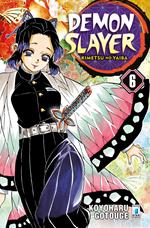 Star Comics - 9788822617668 - 5,20 € - Koyoharu Gotouge - Demon slayer. Kimetsu no yaiba. Vol. 7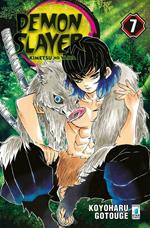 Star Comics - 9788822618641 - 5,20 € - Koyoharu Gotouge - Demon slayer. Kimetsu no yaiba. Vol. 8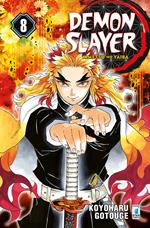 Star Comics - 9788822619525 - 5,20 € - Koyoharu Gotouge - Demon slayer. Kimetsu no yaiba. Vol. 9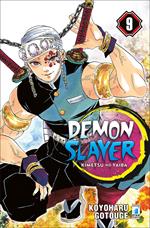 Star Comics - 9788822620118 - 5,20 € - Koyoharu Gotouge - Demon slayer. Kimetsu no yaiba. Vol. 10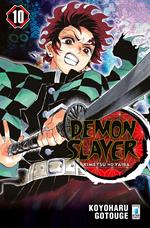 Star Comics - 9788822620934 - 5,20 € - Koyoharu Gotouge - Demon slayer. Kimetsu no yaiba. Vol. 11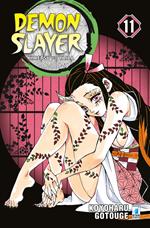 Star Comics - 9788822621771 - 5,20 € - Koyoharu Gotouge - Demon slayer. Kimetsu no yaiba. Vol. 12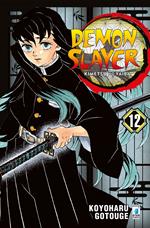 Star Comics - 9788822622761 - 5,20 € - Koyoharu Gotouge - Demon slayer. Kimetsu no yaiba. Vol. 13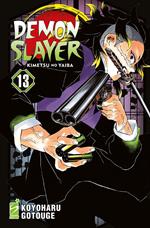 Star Comics - 9788822623980 - 5,20 € - Koyoharu Gotouge - Demon slayer. Kimetsu no yaiba. Vol. 14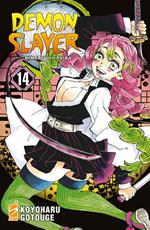 Star Comics - 9788822625618 - 5,20 € - Koyoharu Gotouge - Demon slayer. Kimetsu no yaiba. Vol. 15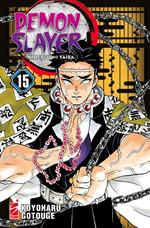 Star Comics - 9788822627360 - 5,20 € - Koyoharu Gotouge - Demon slayer. Kimetsu no yaiba. Vol. 16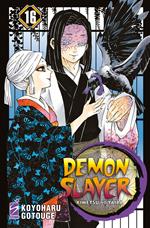 Star Comics - 9788822629319 - 5,20 € - Koyoharu Gotouge - Demon slayer. Kimetsu no yaiba. Vol. 17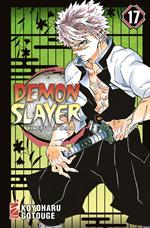 Star Comics - 9788822630353 - 5,20 € - Koyoharu Gotouge - Demon slayer. Kimetsu no yaiba. Vol. 18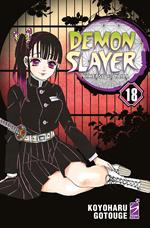 Star Comics - 9788822632036 - 5,20 € - Koyoharu Gotouge - Demon slayer. Kimetsu no yaiba. Vol. 19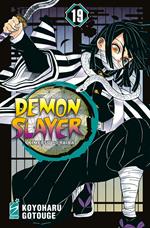 Star Comics - 9788822633255 - 5,20 € - Koyoharu Gotouge - Demon slayer. Kimetsu no yaiba. Vol. 20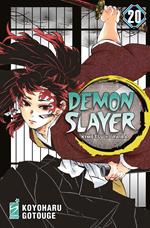 Star Comics - 9788822634375 - 8,90 € - Koyoharu Gotouge - Demon slayer. Kimetsu no yaiba. Limited edition. Con 16 postcard. Vol. 20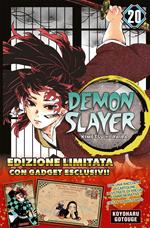 Star Comics - 9788822634283 - 5,20 € - Koyoharu Gotouge - Demon slayer. Kimetsu no yaiba. Vol. 21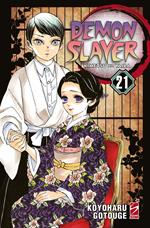 Star Comics - 9788822637901 - 8,90 € - Koyoharu Gotouge - Demon slayer. Kimetsu no yaiba. Limited edition. Con Adesivi. Vol. 21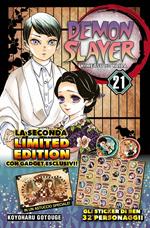 Star Comics - 9788822636119 - 5,20 € - Koyoharu Gotouge - Demon slayer. Kimetsu no yaiba. Vol. 22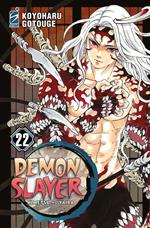 Star Comics - 9788822638335 - 14,90 € - Koyoharu Gotouge - Demon slayer. Kimetsu no yaiba. Limited edition. Con libretto. Con 8 spillette. Vol. 22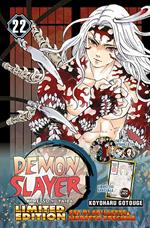 Star Comics - 9788822638700 - 5,20 € - Koyoharu Gotouge - Demon slayer. Kimetsu no yaiba. Vol. 23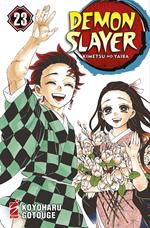 Star Comics - 9788822641403 - 7,90 € - Koyoharu Gotouge - Demon slayer. Kimetsu no yaiba. Ediz. variant. Con mini shikishi. Vol. 23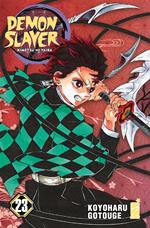 Star Comics - 9788822646477 - 5,90 € - Koyoharu Gotouge, Natsuki Hokami - Demon slayer. Campus kimetsu!. Vol. 1Star Comics - 9788822646491 - 5,90 € - Koyoharu Gotouge, Natsuki Hokami - Demon slayer. Campus kimetsu!. Vol. 2Star Comics - 9788822631909 - 5,50 € - Naoya Matsumoto - Kaiju No. 8. Vol. 1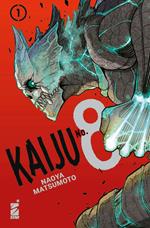 Star Comics - 9788822632050 - 5,50 € - Naoya Matsumoto - Kaiju No. 8. Vol. 2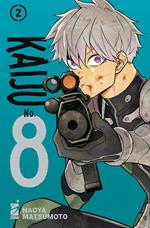 Star Comics - 9788822632593 - 5,50 € - Naoya Matsumoto - Kaiju No. 8. Vol. 3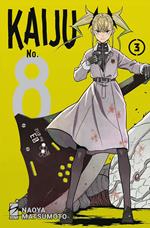 Star Comics - 9788822633637 - 5,50 € - Naoya Matsumoto - Kaiju No. 8. Vol. 4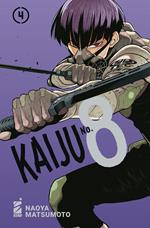 Star Comics - 9788822634474 - 5,50 € - Naoya Matsumoto - Kaiju No. 8. Vol. 5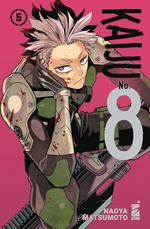 Star Comics - 9788822636225 - 5,50 € - Naoya Matsumoto - Kaiju No. 8. Vol. 6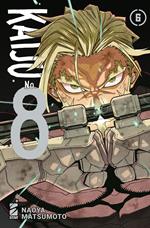 Star Comics - 9788822637772 - 5,50 € - Naoya Matsumoto - Kaiju No. 8. Vol. 7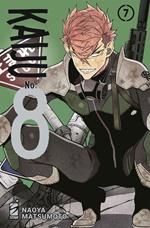 Star Comics - 9788822638922 - 5,50 € - Naoya Matsumoto - Kaiju No. 8. Vol. 8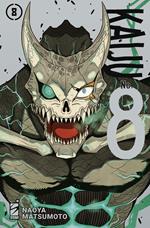 Star Comics - 9788822642776 - 5,50 € - Naoya Matsumoto - Kaiju No. 8. Vol. 9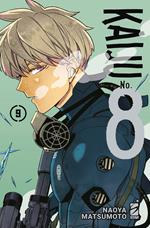 Star Comics - 9788822644817 - 5,50 € - Naoya Matsumoto - Kaiju No. 8. Vol. 10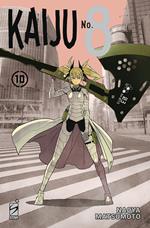 Star Comics - 9788822647214 - 5,50 € - Naoya Matsumoto - Kaiju No. 8. Vol. 11Star Comics - 9788822610768 - 5,20 € - Riichiro Inagaki - Dr. Stone. Vol. 1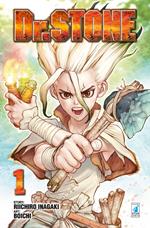 Star Comics - 9788822610775 - 5,20 € - Riichiro Inagaki - Dr. Stone. Vol. 2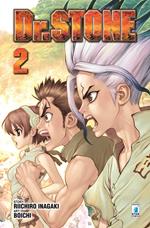 Star Comics - 9788822611918 - 5,20 € - Riichiro Inagaki - Dr. Stone. Vol. 3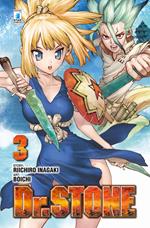 Star Comics - 9788822641342 - 18,00 € - Hajime Komoto - Mashle. Starter pack. Vol. 1-2-3-4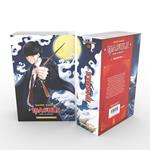 Star Comics - 9788822637987 - 7,90 € - Masami Kurumada - I cavalieri dello zodiaco. Saint Seiya. Final edition. Vol. 1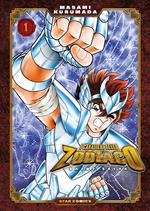 Star Comics - 9788822637963 - 7,90 € - Masami Kurumada - I cavalieri dello zodiaco. Saint Seiya. Final edition. Vol. 2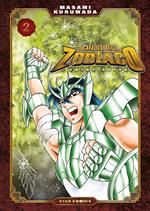 Star Comics - 9788822637949 - 18,90 € - Masami Kurumada - I cavalieri dello zodiaco. Saint Seiya. Final edition. Ediz. variant. Con Star card da collezione. Con 5 spillette. Vol. 1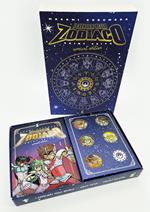 Star Comics - 9788822637543 - 7,90 € - Masami Kurumada - I cavalieri dello zodiaco. Saint Seiya. Final edition. Vol. 3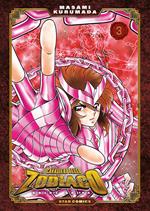 Star Comics - 9788822637796 - 7,90 € - Masami Kurumada - I cavalieri dello zodiaco. Saint Seiya. Final edition. Vol. 4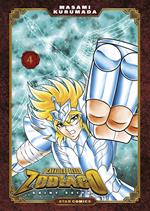 Star Comics - 9788822640406 - 7,90 € - Masami Kurumada - I cavalieri dello zodiaco. Saint Seiya. Final edition. Vol. 5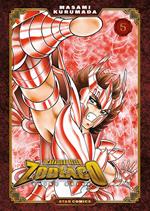 Star Comics - 9788822643940 - 7,90 € - Masami Kurumada - I cavalieri dello zodiaco. Saint Seiya. Final edition. Vol. 6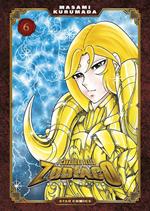 Star Comics - 9788822643988 - 7,90 € - Masami Kurumada - I cavalieri dello zodiaco. Saint Seiya. Final edition. Vol. 7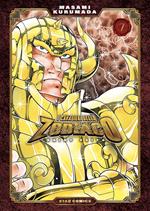 Star Comics - 9788822645418 - 7,90 € - Masami Kurumada - I cavalieri dello zodiaco. Saint Seiya. Final edition. Vol. 8Star Comics - 9788822648143 - 7,90 € - Masami Kurumada - I cavalieri dello zodiaco. Saint Seiya. Final edition. Vol. 9Star Comics - 9788822643353 - 5,20 € - Kei Urana, Hideyoshi Andou - Gachiakuta. Vol. 1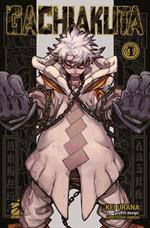 Star Comics - 9788822643469 - 5,20 € - Kei Urana, Hideyoshi Andou - Gachiakuta. Vol. 2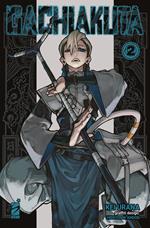 Star Comics - 9788822643483 - 6,90 € - Kei Urana, Hideyoshi Andou - Gachiakuta. Ediz. variant. Con star card da collezione. Con Adesivi. Vol. 2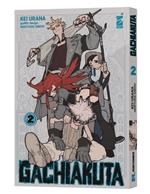 Star Comics - 9788822643490 - 5,20 € - Kei Urana, Hideyoshi Andou - Gachiakuta. Vol. 3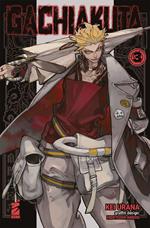 Star Comics - 9788822643544 - 6,90 € - Kei Urana, Hideyoshi Andou - Gachiakuta. Ediz. variant. Vol. 3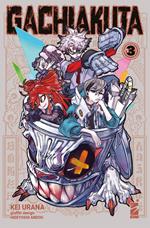 Star Comics - 9788822645142 - 5,20 € - Kei Urana, Hideyoshi Andou - Gachiakuta. Vol. 4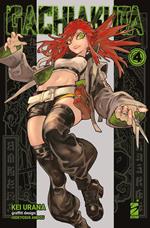 Star Comics - 9788822646439 - 5,20 € - Kei Urana, Hideyoshi Andou - Gachiakuta. Vol. 5Star Comics - 9788822647191 - 5,20 € - Kei Urana, Hideyoshi Andou - Gachiakuta. Vol. 6Star Comics - 9788822644299 - 6,90 € - Hiro Mashima - Fairy Tail. Ediz. variant. Vol. 1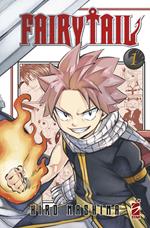 Star Comics - 9788822644329 - 6,90 € - Hiro Mashima - Edens zero. Ediz. variant. Vol. 1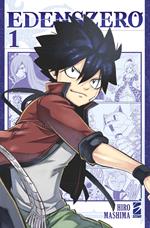 Star Comics - 9788822644510 - 19,00 € - Hiro Mashima - Edens zero. Starter pack. Vol. 1-4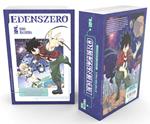 Star Comics - 9788822644251 - 6,90 € - Hiro Mashima - Rave. The Groove Adventure. New edition. Ediz. variant. Vol. 1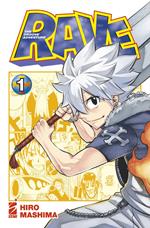 Star Comics - 9788822643513 - 6,90 € - Cab, Federica Di Meo - Oneira. Vol. 1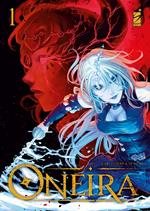 Star Comics - 9788822636775 - 5,90 € - Tatsuki Fujimoto - Look back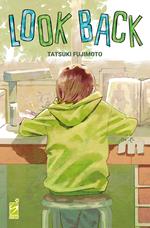 Star Comics - 9788822639936 - 5,90 € - Tatsuki Fujimoto - Goodbye, Eri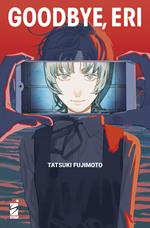 Star Comics - 9788822635549 - 9,00 € - Julietta Suzuki - Kamisama kiss. New edition. Vol. 1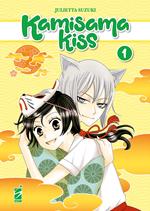 Star Comics - 9788822635884 - 9,00 € - Julietta Suzuki - Kamisama kiss. New edition. Vol. 2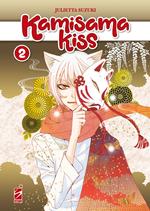 Star Comics - 9788822635907 - 9,00 € - Julietta Suzuki - Kamisama kiss. New edition. Vol. 3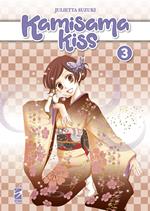 Star Comics - 9788822641069 - 5,90 € - Kenta Shinohara - Witch watch. Vol. 1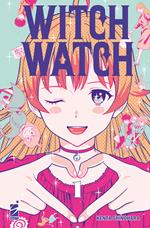 Star Comics - 9788822641113 - 5,90 € - Kenta Shinohara - Witch watch. Vol. 2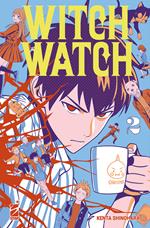 Star Comics - 9788822642745 - 5,90 € - Kenta Shinohara - Witch watch. Vol. 3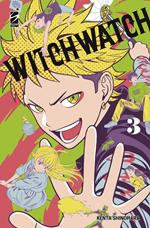 Star Comics - 9788822623133 - 9,90 € - Clamp - Cardcaptor Sakura. Collector's edition. Vol. 1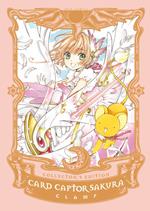 Star Comics - 9788822623232 - 9,90 € - Clamp - Cardcaptor Sakura. Collector's edition. Vol. 2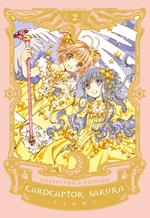 Star Comics - 9788822627124 - 9,90 € - Clamp - Cardcaptor Sakura. Collector's edition. Vol. 3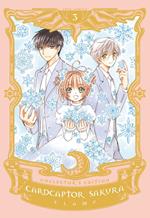 Star Comics - 9788822626042 - 6,50 € - Gosho Aoyama - Detective Conan. New edition. Vol. 1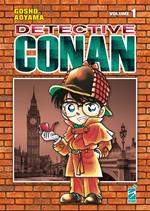 Star Comics - 9788822626080 - 6,50 € - Gosho Aoyama - Detective Conan. New edition. Vol. 2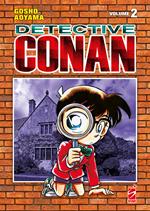 Star Comics - 9788822626127 - 6,50 € - Gosho Aoyama - Detective Conan. New edition. Vol. 3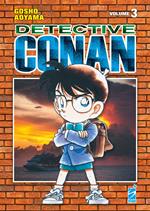 Star Comics - 9788822638243 - 5,90 € - Norihiro Yagi - Claymore. New edition. Con illustration card di «Ariadne in the blue sky». Vol. 1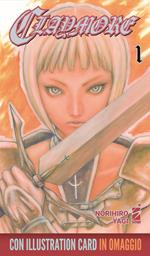 Star Comics - 9788822638182 - 5,90 € - Norihiro Yagi - Claymore. New edition. Vol. 2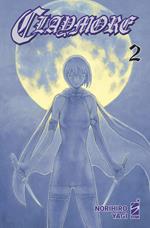 Star Comics - 9788822638304 - 5,90 € - Norihiro Yagi - Claymore. New edition. Vol. 3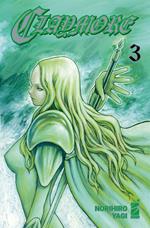 Star Comics - 9788869201608 - 5,20 € - Haruichi Furudate - Haikyu!!. Vol. 1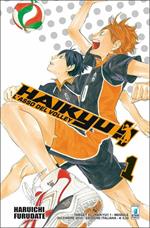 Star Comics - 9788869202193 - 5,20 € - Haruichi Furudate - Haikyu!!. Vol. 2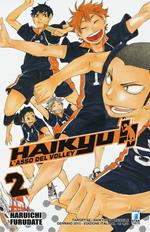 Star Comics - 9788869202780 - 5,20 € - Haruichi Furudate - Haikyu!!. Vol. 3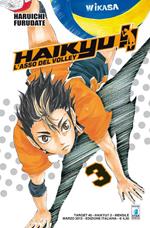 Star Comics - 9788822623089 - 5,20 € - Haruichi Furudate - Haikyu!!. Vol. 43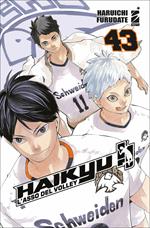 Star Comics - 9788822623225 - 5,20 € - Haruichi Furudate - Haikyu!!. Vol. 44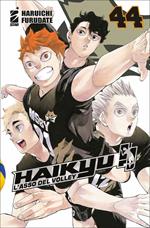 Star Comics - 9788822623973 - 5,20 € - Haruichi Furudate - Haikyu!!. Vol. 45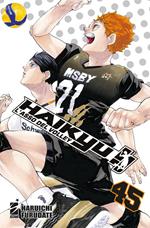 Star Comics - 9788822641960 - 20,00 € - Hiroyuki Takei - Shaman King. Starter pack. Vol. 1-4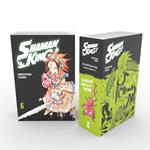 Star Comics - 9788822626820 - 9,95 € - Rumiko Takahashi - Inuyasha. Wide edition. Vol. 1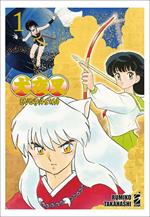 Star Comics - 9788822626882 - 9,95 € - Rumiko Takahashi - Inuyasha. Wide edition. Vol. 2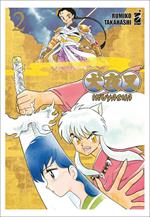 Star Comics - 9788822629173 - 9,95 € - Rumiko Takahashi - Inuyasha. Wide edition. Vol. 3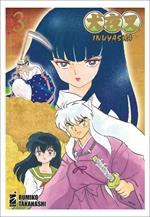 Star Comics - 9788822619952 - 6,50 € - Shinya Umemura, Takumi Fukui - Record of Ragnarok. Vol. 1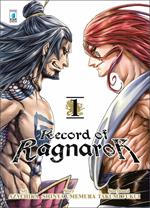 Star Comics - 9788822620422 - 6,50 € - Shinya Umemura, Takumi Fukui - Record of Ragnarok. Vol. 2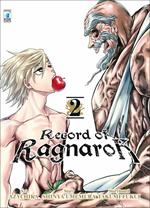 Star Comics - 9788822621023 - 6,50 € - Shinya Umemura, Takumi Fukui - Record of Ragnarok. Vol. 3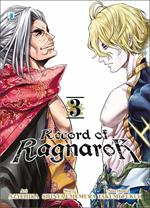 Star Comics - 9788822631152 - 9,00 € - Nobuhiro Watsuki - Rurouni Kenshin. Perfect edition. Vol. 1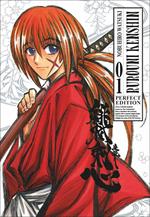 Star Comics - 9788822631190 - 9,00 € - Nobuhiro Watsuki - Rurouni Kenshin. Perfect edition. Vol. 2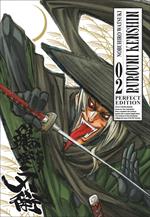 Star Comics - 9788822632166 - 9,00 € - Nobuhiro Watsuki - Rurouni Kenshin. Perfect edition. Vol. 3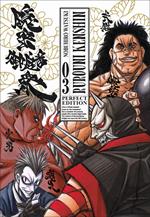 Star Comics - 9788822646408 - 7,90 € - Spica Aoki - Kaiju girl caramelise. Ediz. variant. Vol. 1Star Comics - 9788822646804 - 7,90 € - Katsuya Iwamuro - Shibatarian. Ediz. variant. Vol. 1Star Comics - 9788822646699 - 7,50 € - Genki Kawamura - Se i gatti scomparissero dal mondo. Vol. 1Star Comics - 9788822648396 - 7,50 € - Genki Kawamura - Se i gatti scomparissero dal mondo. Vol. 2Star Comics - 9788822645524 - 35,00 € - Pink Hanamori, Michiko Yokote - Mermaid melody. Pichi pichi pitch. Complete box set. Vol. 1-3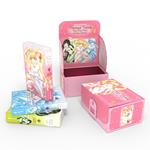 Star Comics - 9788822646170 - 5,90 € - Shinpei Watanabe - Ginka e Glüna. Vol. 1Star Comics - 9788822646507 - 12,90 € - Jomyakun - Marriagetoxin. Ediz. variant